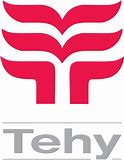 Tehyn Kouvolan seudun AO 404 järjestääKOUVOLAN KAUPUNGILLA TYÖSKENTELEVILLE AO 404 JÄSENILLE TARKOITETUN JÄSENILLAN TEHYN KOUVOLAN ALUETOIMISTOLLATI 28.3.2023 KLO 17.30 - 19.00Osoite:  Hallituskatu 5, 45100 KouvolaJäsenillassa saat tietoa mm.Miksi Tehyyn kuuluminen kannattaaMiten ammattiosasto ajaa sinun etujasiMinkälaisissa asioissa sinun kannattaa olla yhteydessä luottamusmieheenTehyssä nyt mm. neuvottelukierroksen saldoa ym.Tarjolla iltapalaa ja osallistujille Tehy-tuotePAIKALLA ON TEHYSTÄ ASIANTUNTIJA SEKÄ PAIKALLINEN LUOTTAMUSMIES JA AMMATTIOSASTON PUHEENJOHTAJA, JOILLE VOI TEHDÄ MIELTÄ ASKARRUTTAVIA KYSYMYKSIÄILMOITTAUDU JÄSENILTAAN 17.3.2023 MENNESSÄ TIIA SAUKKOSELLE tiia.saukkonen(at)kouvola.fi (ilmoita myös ruoka-allergiat)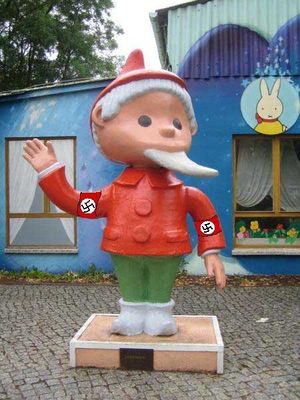 Terveisin, Tehy ao 404 hallitus